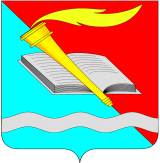 РОССИЙСКАЯ ФЕДЕРАЦИЯСОВЕТ ФУРМАНОВСКОГО МУНИЦИПАЛЬНОГО РАЙОНАСЕДЬМОГО СОЗЫВАИВАНОВСКОЙ ОБЛАСТИРЕШЕНИЕот 30 января 2020 года                                                                                                      №  3г. Фурманов   О предоставлении субсидий бюджетам поселений Фурмановского муниципального района из бюджета Фурмановского муниципального района 	В соответствии со ст. 142.3 Бюджетного кодекса Российской Федерации, ст.65 Федерального закона от 06.10.2003 № 131-ФЗ «Об общих принципах организации местного самоуправления в Российской Федерации» Совет Фурмановского муниципального района РЕШИЛ:             	1.Предоставить субсидии бюджетам поселений Фурмановского муниципального района из бюджета Фурмановского муниципального района в целях софинансирования расходных обязательств, возникающих при выполнении полномочий органов местного самоуправления поселений по решению вопросов местного значения, в том числе на выполнение мероприятий по реализации наказов избирателей по избирательным округам Фурмановского муниципального района.2.Установить, что предоставления субсидий, указанных в пункте 1 настоящего решения, является расходным обязательством Фурмановского муниципального района и исполняется за счет собственных доходов и источников финансирования дефицита бюджета Фурмановского муниципального района.3.Общий размер субсидий и распределение общего размера субсидий между бюджетами поселений Фурмановского муниципального района утверждается решением Совета Фурмановского муниципального района о бюджете Фурмановского муниципального района на очередной финансовый год и на плановый период.4.Настоящее Решение вступает в силу с момента его официального опубликования.5.Опубликовать Решение в «Вестнике администрации Фурмановского муниципального района и Совета Фурмановского муниципального района», а также разместить на официальном сайте Администрации Фурмановского муниципального района (www.furmanov.su) в информационно-телекоммуникационной сети «Интернет».6.Возложить контроль за исполнением Решения на постоянную комиссию Совета Фурмановского муниципального района по вопросам бюджета и финансов.Глава Фурмановского муниципального района                                                                                   Р.А.СоловьевПредседатель СоветаФурмановского муниципального района                                                      Г.В.Жаренова